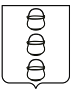 ГЛАВА
 ГОРОДСКОГО ОКРУГА КОТЕЛЬНИКИ
 МОСКОВСКОЙ ОБЛАСТИПОСТАНОВЛЕНИЕ540 – ПГ  №  24.06.2021г. КотельникиО внесении изменений в постановление главы городского округа Котельники Московской области от 20.09.2019 № 665-ПГ «Об утверждении муниципальной программы городского округа Котельники Московской области «Развитие институтов гражданского общества, повышение эффективности местного самоуправления и реализации молодежной политики» и досрочном завершении реализации муниципальной программы городского округа Котельники Московской области «Развитие институтов гражданского общества, повышение эффективности местного самоуправления и реализации молодежной политики                в городском округе Котельники Московской области на 2017-2021 годы»Руководствуясь ст. 179 Бюджетного кодекса Российской Федерации, Федеральным законом от 06.10.2003 № 131-ФЗ «Об общих принципах организации местного самоуправления в Российской Федерации», Уставом городского округа Котельники Московской области, постановлением главы городского округа Котельники Московской области от 02.07.2014 № 606-ПГ «Об утверждении порядка разработки, реализации и оценки эффективности муниципальных программ городского округа Котельники Московской области» постановляю:1.	Внести изменения в муниципальную программу городского округа Котельники Московской области «Развитие институтов гражданского общества, повышение эффективности местного самоуправления и реализации молодежной политики», утвержденную постановлением главы городского округа Котельники Московской области от 20.09.2019 № 665-ПГ «Об утверждении муниципальной программы городского округа Котельники Московской области «Развитие институтов гражданского общества, повышение эффективности местного самоуправления и реализации молодежной политики» и досрочном завершении реализации муниципальной программы городского округа Котельники Московской области «Развитие институтов гражданского общества, повышение эффективности местного самоуправления и реализации молодежной политики                в городском округе Котельники Московской области на 2017-2021 годы» (далее – постановление) (в редакции постановлений главы городского округа Котельники Московской области от 14.01.2020 № 9-ПГ, от 14.02.2020 № 92-ПГ, от 20.05.2020 №335-ПГ, от 05.06.2020 №386, от 17.08.2020 №559-ПГ, от 29.09.2020 №728-ПГ, от 06.10.2020 №752-ПГ, от 25.11.2020 №941-ПГ, от 23.12.2020 №1090-ПГ, от 11.02.2021 №95-ПГ, от 17.03.2021 №214-ПГ, от 31.03.2021 №270-ПГ), следующие изменения:1.1. Паспорт муниципальной программы «Развитие институтов гражданского общества, повышение эффективности местного самоуправления и реализации молодежной политики», изложить в новой редакции (приложение №1 к настоящему постановлению).1.2. Паспорт муниципальной подпрограммы V «Обеспечивающая подпрограмма» (приложение №2 к настоящему постановлению).1.3. Перечень мероприятий муниципальной подпрограммы V «Обеспечивающая подпрограмма» (приложение №3 к настоящему постановлению).2.	Отделу информационного обеспечения управления внутренней политики МКУ «Развитие Котельники» обеспечить официальное опубликование настоящего постановления в газете «Котельники Сегодня» и разместить на интернет - портале городского округа Котельники Московской области в сети «Интернет».3. Назначить ответственным за внесение изменений в постановление главы городского округа Котельники Московской области от 20.09.2019 №665-ПГ «О внесении изменений в постановление главы городского округа Котельники Московской области от 20.09.2019 № 665-ПГ «Об утверждении муниципальной программы городского округа Котельники Московской области «Развитие институтов гражданского общества, повышение эффективности местного самоуправления и реализации молодежной политики» и досрочном завершении реализации муниципальной программы городского округа Котельники Московской области «Развитие институтов гражданского общества, повышение эффективности местного самоуправления и реализации молодежной политики       в городском округе Котельники Московской области на 2017-2021 годы» заместителя руководителя – начальника управления внутренней политики С.В. Яковлева.4. Контроль за выполнением настоящего постановления возложить на первого заместителя главы администрации городского округа Котельники Московской области А.В. Чуприна.Глава городского округаКотельники Московской области						С.А. ЖигалкинПриложение 1к Постановлению главы городского округа Котельники Московской области от 24.06.2021 № 540 – ПГПАСПОРТ муниципальной программы «Развитие институтов гражданского общества, повышение эффективности местного самоуправления и реализации молодежной политики»Приложение 2к муниципальной программе«Развитие институтов гражданского общества, повышение эффективности местного самоуправления и реализации молодежной политики»ПАСПОРТ Подпрограммы V «Обеспечивающая подпрограмма»Приложение 3к муниципальной программе«Развитие институтов гражданского общества, повышение эффективности местного самоуправления и реализации молодежной политики»Перечень мероприятий подпрограммы V «Обеспечивающая подпрограмма»Начальник административного управления                                                                                                                            С.П. ПолевщиковЗаказчик муниципальной программыАдминистрация городского округа Котельники Московской областиАдминистрация городского округа Котельники Московской областиАдминистрация городского округа Котельники Московской областиАдминистрация городского округа Котельники Московской областиАдминистрация городского округа Котельники Московской областиАдминистрация городского округа Котельники Московской областиКоординатор муниципальной программыПервый заместитель главы администрации городского округа Котельники Московской области А.В. ЧупринПервый заместитель главы администрации городского округа Котельники Московской области А.В. ЧупринПервый заместитель главы администрации городского округа Котельники Московской области А.В. ЧупринПервый заместитель главы администрации городского округа Котельники Московской области А.В. ЧупринПервый заместитель главы администрации городского округа Котельники Московской области А.В. ЧупринПервый заместитель главы администрации городского округа Котельники Московской области А.В. ЧупринРазработчики муниципальной программыАдминистрация городского округа Котельники Московской областиАдминистрация городского округа Котельники Московской областиАдминистрация городского округа Котельники Московской областиАдминистрация городского округа Котельники Московской областиАдминистрация городского округа Котельники Московской областиАдминистрация городского округа Котельники Московской областиЦель муниципальной программыОбеспечение открытости и прозрачности деятельности органов местного самоуправления городского округа Котельники Московской области, создание условий для осуществления гражданского контроля над деятельностью органов местного самоуправления городского округа Котельники Московской области, создание условий для гражданского становления, социальной адаптации и интеграции молодежи в экономическую, культурную и политическую жизнь городского округа Котельники Московской области.Обеспечение открытости и прозрачности деятельности органов местного самоуправления городского округа Котельники Московской области, создание условий для осуществления гражданского контроля над деятельностью органов местного самоуправления городского округа Котельники Московской области, создание условий для гражданского становления, социальной адаптации и интеграции молодежи в экономическую, культурную и политическую жизнь городского округа Котельники Московской области.Обеспечение открытости и прозрачности деятельности органов местного самоуправления городского округа Котельники Московской области, создание условий для осуществления гражданского контроля над деятельностью органов местного самоуправления городского округа Котельники Московской области, создание условий для гражданского становления, социальной адаптации и интеграции молодежи в экономическую, культурную и политическую жизнь городского округа Котельники Московской области.Обеспечение открытости и прозрачности деятельности органов местного самоуправления городского округа Котельники Московской области, создание условий для осуществления гражданского контроля над деятельностью органов местного самоуправления городского округа Котельники Московской области, создание условий для гражданского становления, социальной адаптации и интеграции молодежи в экономическую, культурную и политическую жизнь городского округа Котельники Московской области.Обеспечение открытости и прозрачности деятельности органов местного самоуправления городского округа Котельники Московской области, создание условий для осуществления гражданского контроля над деятельностью органов местного самоуправления городского округа Котельники Московской области, создание условий для гражданского становления, социальной адаптации и интеграции молодежи в экономическую, культурную и политическую жизнь городского округа Котельники Московской области.Обеспечение открытости и прозрачности деятельности органов местного самоуправления городского округа Котельники Московской области, создание условий для осуществления гражданского контроля над деятельностью органов местного самоуправления городского округа Котельники Московской области, создание условий для гражданского становления, социальной адаптации и интеграции молодежи в экономическую, культурную и политическую жизнь городского округа Котельники Московской области.Перечень ПодпрограммПодпрограмма I. «Развитие системы информирования населения о деятельности органов местного самоуправления Московской области, создание доступной современной медиасреды»Подпрограмма III «Эффективное местное самоуправление Московской области»Подпрограмма IV. «Молодежь Подмосковья»Подпрограмма V. «Обеспечивающая подпрограмма»Подпрограмма I. «Развитие системы информирования населения о деятельности органов местного самоуправления Московской области, создание доступной современной медиасреды»Подпрограмма III «Эффективное местное самоуправление Московской области»Подпрограмма IV. «Молодежь Подмосковья»Подпрограмма V. «Обеспечивающая подпрограмма»Подпрограмма I. «Развитие системы информирования населения о деятельности органов местного самоуправления Московской области, создание доступной современной медиасреды»Подпрограмма III «Эффективное местное самоуправление Московской области»Подпрограмма IV. «Молодежь Подмосковья»Подпрограмма V. «Обеспечивающая подпрограмма»Подпрограмма I. «Развитие системы информирования населения о деятельности органов местного самоуправления Московской области, создание доступной современной медиасреды»Подпрограмма III «Эффективное местное самоуправление Московской области»Подпрограмма IV. «Молодежь Подмосковья»Подпрограмма V. «Обеспечивающая подпрограмма»Подпрограмма I. «Развитие системы информирования населения о деятельности органов местного самоуправления Московской области, создание доступной современной медиасреды»Подпрограмма III «Эффективное местное самоуправление Московской области»Подпрограмма IV. «Молодежь Подмосковья»Подпрограмма V. «Обеспечивающая подпрограмма»Подпрограмма I. «Развитие системы информирования населения о деятельности органов местного самоуправления Московской области, создание доступной современной медиасреды»Подпрограмма III «Эффективное местное самоуправление Московской области»Подпрограмма IV. «Молодежь Подмосковья»Подпрограмма V. «Обеспечивающая подпрограмма»Источники финансирования муниципальной программы, в том числе по годам и источникам финансирования:Расходы (тыс. рублей)Расходы (тыс. рублей)Расходы (тыс. рублей)Расходы (тыс. рублей)Расходы (тыс. рублей)Расходы (тыс. рублей)Источники финансирования муниципальной программы, в том числе по годам и источникам финансирования:Всего2020г2021г2022г2023г2024гВсего107501,8823045,2824803,6520099,6519837,6519715,65Средства бюджетов городского округа Котельники94721,8819492,2822056,6517757,6517757,6517657,65Средства бюджета Московской области150015000000Средства федерального бюджета1128020532747234220802058Внебюджетные источники000000Заказчик муниципальной подпрограммыАдминистрация городского округа Котельники Московской областиАдминистрация городского округа Котельники Московской областиАдминистрация городского округа Котельники Московской областиАдминистрация городского округа Котельники Московской областиАдминистрация городского округа Котельники Московской областиАдминистрация городского округа Котельники Московской областиАдминистрация городского округа Котельники Московской областиАдминистрация городского округа Котельники Московской областиКоординатор муниципальной подпрограммыПервый заместитель главы администрации городского округа Котельники Московской области А.В. ЧупринПервый заместитель главы администрации городского округа Котельники Московской области А.В. ЧупринПервый заместитель главы администрации городского округа Котельники Московской области А.В. ЧупринПервый заместитель главы администрации городского округа Котельники Московской области А.В. ЧупринПервый заместитель главы администрации городского округа Котельники Московской области А.В. ЧупринПервый заместитель главы администрации городского округа Котельники Московской области А.В. ЧупринПервый заместитель главы администрации городского округа Котельники Московской области А.В. ЧупринПервый заместитель главы администрации городского округа Котельники Московской области А.В. ЧупринРазработчики муниципальной подпрограммыАдминистрация городского округа Котельники Московской областиАдминистрация городского округа Котельники Московской областиАдминистрация городского округа Котельники Московской областиАдминистрация городского округа Котельники Московской областиАдминистрация городского округа Котельники Московской областиАдминистрация городского округа Котельники Московской областиАдминистрация городского округа Котельники Московской областиАдминистрация городского округа Котельники Московской областиИсточники финансирования подпрограммы в том числе по годам реализации и источникам финансированияРасходы (тыс. рублей)Расходы (тыс. рублей)Расходы (тыс. рублей)Расходы (тыс. рублей)Расходы (тыс. рублей)Расходы (тыс. рублей)Расходы (тыс. рублей)Расходы (тыс. рублей)Источники финансирования подпрограммы в том числе по годам реализации и источникам финансированияГлавный распорядитель бюджетных средствИсточник финансированияИтого2020г2021г2022г2023г2024гИсточники финансирования подпрограммы в том числе по годам реализации и источникам финансированияГлавный распорядитель бюджетных средствВсего24 739,444537386,854481,854219,854197,85Администрация городского округа Котельники Московской областиСредства бюджета городского округа Котельники13459,424004639,852139,852139,852139,85Средства бюджета Московской области000000Средства федерального бюджета1128020532747234220802058Внебюджетные источники000000МероприятияпрограммыСроки исполнения мероприятийИсточники финансированияОбъём финансирования мероприятия в 2020 году(тыс. руб.)Всего(тыс. руб.)Объем финансирования по годам(тыс. руб.)Объем финансирования по годам(тыс. руб.)Объем финансирования по годам(тыс. руб.)Объем финансирования по годам(тыс. руб.)Объем финансирования по годам(тыс. руб.)Ответственныйза выполнение мероприятия программыРезультаты выполнения мероприятий программыМероприятияпрограммыСроки исполнения мероприятийИсточники финансированияОбъём финансирования мероприятия в 2020 году(тыс. руб.)Всего(тыс. руб.)2020год2021год2022год2023год2024годОтветственныйза выполнение мероприятия программыРезультаты выполнения мероприятий программы123456789101112Основное мероприятие 1. Создание условий для реализации полномочий органов местного самоуправленияИтого0000000Осуществление переданных органам местного самоуправления полномочий Российской ФедерацииОсновное мероприятие 1. Создание условий для реализации полномочий органов местного самоуправленияСредства бюджета Московской области0000000Осуществление переданных органам местного самоуправления полномочий Российской ФедерацииОсновное мероприятие 1. Создание условий для реализации полномочий органов местного самоуправленияСредства бюджета муниципального образования0000000Осуществление переданных органам местного самоуправления полномочий Российской ФедерацииОсновное мероприятие 1. Создание условий для реализации полномочий органов местного самоуправленияВнебюджетные источники0000000Осуществление переданных органам местного самоуправления полномочий Российской ФедерацииОбеспечение деятельности муниципальных органов - комитет по молодежной политикиИтого0000000Осуществление переданных органам местного самоуправления полномочий Российской ФедерацииОбеспечение деятельности муниципальных органов - комитет по молодежной политикиСредства бюджета Московской области0000000Осуществление переданных органам местного самоуправления полномочий Российской ФедерацииОбеспечение деятельности муниципальных органов - комитет по молодежной политикиСредства бюджета муниципального образования0000000Осуществление переданных органам местного самоуправления полномочий Российской ФедерацииОбеспечение деятельности муниципальных органов - комитет по молодежной политикиВнебюджетные источники0000000Осуществление переданных органам местного самоуправления полномочий Российской ФедерацииОсновное мероприятие 3. Осуществление первичного воинского учета на территориях, где отсутствуют военные комиссариатыИтого 445221243,4044524197,854197,854197,854197,85Военно-учетный столОсуществление переданных органам местного самоуправления полномочий Российской ФедерацииОсновное мероприятие 3. Осуществление первичного воинского учета на территориях, где отсутствуют военные комиссариатыСредства бюджета Московской области0000000Военно-учетный столОсуществление переданных органам местного самоуправления полномочий Российской ФедерацииОсновное мероприятие 3. Осуществление первичного воинского учета на территориях, где отсутствуют военные комиссариатыСредства бюджета муниципального образования240010959,4024002139,852139,852139,852139,85Военно-учетный столОсуществление переданных органам местного самоуправления полномочий Российской ФедерацииОсновное мероприятие 3. Осуществление первичного воинского учета на территориях, где отсутствуют военные комиссариатыСредства федерального бюджета20521028420522058205820582058Военно-учетный столОсуществление переданных органам местного самоуправления полномочий Российской ФедерацииОсновное мероприятие 3. Осуществление первичного воинского учета на территориях, где отсутствуют военные комиссариатыВнебюджетные источники0000000Военно-учетный столОсуществление переданных органам местного самоуправления полномочий Российской Федерации3.1. Осуществление первичного воинского учета на территориях, где отсутствуют военные комиссариатыИтого 445221243,4044524197,854197,854197,854197,85Военно-учетный столОсуществление переданных органам местного самоуправления полномочий Российской Федерации3.1. Осуществление первичного воинского учета на территориях, где отсутствуют военные комиссариатыСредства бюджета Московской области0000000Военно-учетный столОсуществление переданных органам местного самоуправления полномочий Российской Федерации3.1. Осуществление первичного воинского учета на территориях, где отсутствуют военные комиссариатыСредства бюджета муниципального образования240010959,4024002139,852139,852139,852139,85Военно-учетный столОсуществление переданных органам местного самоуправления полномочий Российской Федерации3.1. Осуществление первичного воинского учета на территориях, где отсутствуют военные комиссариатыСредства федерального бюджета20521028420522058205820582058Военно-учетный столОсуществление переданных органам местного самоуправления полномочий Российской Федерации3.1. Осуществление первичного воинского учета на территориях, где отсутствуют военные комиссариатыВнебюджетные источники0000000Военно-учетный столОсуществление переданных органам местного самоуправления полномочий Российской ФедерацииОсновное мероприятие 4. Корректировка списков кандидатов в присяжные заседатели федеральных судов общей юрисдикции в Российской ФедерацииИтого130811284220Административное управлениеОсуществление переданных органам местного самоуправления полномочий Российской ФедерацииОсновное мероприятие 4. Корректировка списков кандидатов в присяжные заседатели федеральных судов общей юрисдикции в Российской ФедерацииСредства бюджета Московской области0000000Административное управлениеОсуществление переданных органам местного самоуправления полномочий Российской ФедерацииОсновное мероприятие 4. Корректировка списков кандидатов в присяжные заседатели федеральных судов общей юрисдикции в Российской ФедерацииСредства бюджета муниципального образования0000000Административное управлениеОсуществление переданных органам местного самоуправления полномочий Российской ФедерацииОсновное мероприятие 4. Корректировка списков кандидатов в присяжные заседатели федеральных судов общей юрисдикции в Российской ФедерацииСредства федерального бюджета130811284220Административное управлениеОсуществление переданных органам местного самоуправления полномочий Российской ФедерацииОсновное мероприятие 4. Корректировка списков кандидатов в присяжные заседатели федеральных судов общей юрисдикции в Российской ФедерацииВнебюджетные источники0000000Административное управлениеОсуществление переданных органам местного самоуправления полномочий Российской ФедерацииСоставление (изменение) списков кандидатов в присяжные заседатели федеральных судов общей юрисдикции в Российской ФедерацииИтого130811284220Административное управлениеОсуществление переданных органам местного самоуправления полномочий Российской ФедерацииСоставление (изменение) списков кандидатов в присяжные заседатели федеральных судов общей юрисдикции в Российской ФедерацииСредства бюджета Московской области0000000Административное управлениеОсуществление переданных органам местного самоуправления полномочий Российской ФедерацииСоставление (изменение) списков кандидатов в присяжные заседатели федеральных судов общей юрисдикции в Российской ФедерацииСредства бюджета муниципального образования0000000Административное управлениеОсуществление переданных органам местного самоуправления полномочий Российской ФедерацииСоставление (изменение) списков кандидатов в присяжные заседатели федеральных судов общей юрисдикции в Российской ФедерацииСредства федерального бюджета130811284220Административное управлениеОсуществление переданных органам местного самоуправления полномочий Российской ФедерацииСоставление (изменение) списков кандидатов в присяжные заседатели федеральных судов общей юрисдикции в Российской ФедерацииВнебюджетные источники0000000Административное управлениеОсуществление переданных органам местного самоуправления полномочий Российской ФедерацииОсновное мероприятие 6.Подготовка и проведение Всероссийской переписи населенияИтого0318803188000Административное управлениеОсуществление переданных органам местного самоуправления полномочий Российской ФедерацииОсновное мероприятие 6.Подготовка и проведение Всероссийской переписи населенияСредства бюджета Московской области0000000Административное управлениеОсуществление переданных органам местного самоуправления полномочий Российской ФедерацииОсновное мероприятие 6.Подготовка и проведение Всероссийской переписи населенияСредства бюджета муниципального образования0250002500000Административное управлениеОсуществление переданных органам местного самоуправления полномочий Российской ФедерацииОсновное мероприятие 6.Подготовка и проведение Всероссийской переписи населенияСредства федерального бюджета06880688000Административное управлениеОсуществление переданных органам местного самоуправления полномочий Российской ФедерацииОсновное мероприятие 6.Подготовка и проведение Всероссийской переписи населенияВнебюджетные источники0000000Административное управлениеОсуществление переданных органам местного самоуправления полномочий Российской ФедерацииПроведение Всероссийской переписи населения 2020 годаИтого0318803188000Административное управлениеОсуществление переданных органам местного самоуправления полномочий Российской ФедерацииПроведение Всероссийской переписи населения 2020 годаСредства бюджета Московской области0000000Административное управлениеОсуществление переданных органам местного самоуправления полномочий Российской ФедерацииПроведение Всероссийской переписи населения 2020 годаСредства бюджета муниципального образования0250002500000Административное управлениеОсуществление переданных органам местного самоуправления полномочий Российской ФедерацииПроведение Всероссийской переписи населения 2020 годаСредства федерального бюджета06880688000Административное управлениеОсуществление переданных органам местного самоуправления полномочий Российской ФедерацииПроведение Всероссийской переписи населения 2020 годаВнебюджетные источники0000000Административное управлениеОсуществление переданных органам местного самоуправления полномочий Российской ФедерацииВсего по подпрограмме «Обеспечивающая подпрограмма»Всего по подпрограмме «Обеспечивающая подпрограмма»Итого445324739,4044537386,854481,854219,854197,85Всего по подпрограмме «Обеспечивающая подпрограмма»Всего по подпрограмме «Обеспечивающая подпрограмма»Средства бюджета Московской области0000000Всего по подпрограмме «Обеспечивающая подпрограмма»Всего по подпрограмме «Обеспечивающая подпрограмма»Средства бюджета муниципального образования240013459,4024004639,852139,852139,852139,85Всего по подпрограмме «Обеспечивающая подпрограмма»Всего по подпрограмме «Обеспечивающая подпрограмма»Средства федерального бюджета20531128020532747234220802058Всего по подпрограмме «Обеспечивающая подпрограмма»Всего по подпрограмме «Обеспечивающая подпрограмма»Внебюджетные источники0000000